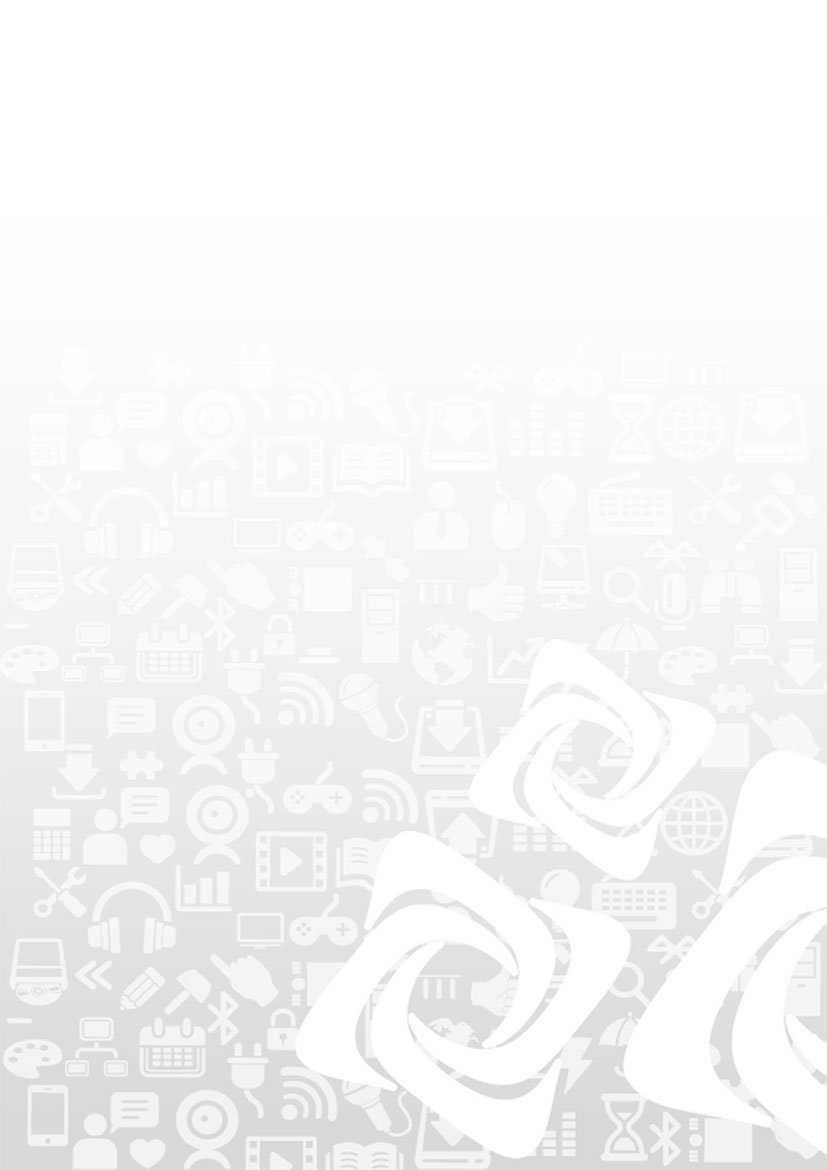 	ОГКУ ЦЗН города Саянска  информируетФестиваль по профориентации «День выбора» ОГКУ ЦЗН города Саянска информирует о том, что российской образовательной компанией MAXIMUM Education планируется проведение Всероссийского фестиваля по профориентации «День выбора» (далее – фестиваль «День выбора») для учеников 5–11 классов и их родителей в онлайн-формате 4 декабря 2022 года.Организатором фестиваля является MAXIMUM Education – российская образовательная компания, которая с 2013 года обучает школьным предметам, а также реализует бесплатные программы, направленные на улучшение успеваемости школьников, их профессиональную ориентацию, приобретение новых навыков и на эффективное участие родителей в образовательном процессе.В фестивале «День выбора» будут представлены мастер-классы от экспертов MAXIMUM Education для учеников 5-11 классов о выборе направления дальнейшего образования, знакомство с самыми востребованными профессиями в ходе онлайн-встреч с приглашенными спикерами из крупнейших российских компаний, вебинары для родителей об эффективной коммуникации с детьми, способах мотивации к учебе, перспективах и возможностях при выборе профессионального направления для ребенка. Преимущества фестиваля «День выбора»: программа: участников ждет насыщенный день - более 20 встреч с разными спикерами, каждый сможет найти и выбрать для себя интересную тему;формат: мероприятие пройдет в выходной, к трансляции можно подключиться откуда угодно, нужен только интернет; диалог: это не просто записи лекций, благодаря онлайн-формату будет возможность задать вопросы и получить компетентные ответы; польза: участники смогут узнать все нюансы профессий от первого лица, приглашенные эксперты - практикующие специалисты, которые поделятся собственным опытом.Для участия в фестивале «День выбора» необходимо: 1. Заранее пройти регистрацию участника по ссылке: https://events.maximumtest.ru/1;2. 4 декабря 2022 года пройти по полученной ссылке и присоединиться к трансляции.Вопросы можно задать по электронной почте: tatyana.moiseeva@maximumtest.ru.Дополнительную информацию можно получить в Центре занятости населениягорода Саянска по телефонам 8 (39553)5-40-40, 5-97-65, 89915421155Viber +89915421155, эл.почта : czn_sayansk@mail.ru,